    KCSE ONLINE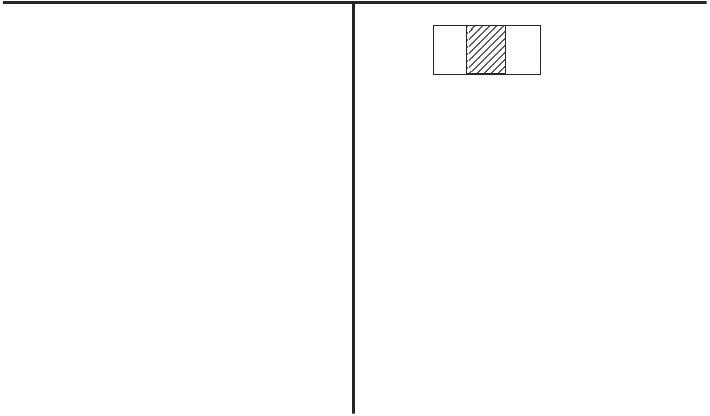 DARASA LA TANOKCSE ONLINEA010KISWAHILIMUDA:  Saa  1  dakika  40Soma  kifungu  kifuatacho  na  ujaze  nafasi  zilizoachwa  kwa  neno  lifaalo.Alitokea kuishi mwali __1__jina__2__simbi Mwali __3__alikuwa mrembo kiasi __4__vijana __5__ wa kiumewalitaka kumwoa.  Walimwendea nyumbani__6__ mara nyingi wakijaribu kumchumbia lakini aliwakataa__7__.Katika msitu uliokuwa irani__8__mliishi wanyama wengi waliokuwa__9__binadamu walioitwa “amanani”walikuwa walioitwa “amanani” Hawa “amanani” walikuwa viumbe__10__ajabu sana walioaminiwa__11__ na uwezowa kujibadili katika umbo __12__walipenda.Amanani ___13__waliposikia kwamba kulikuwa na mwali__14__humo kijijini aliyekuwakawagomea__15__wote waliotaka kumwoa.  Mmoja wao alitaka kukjariu bahati yake.(Kutoka kwa Bi arusi aliyetaka zawadi maalum na John Osogo)1. A. mmoja	B. moja	C. mumoja	D. wamoja2.A.  wake	B.  yake	C. zake	D. lake3.A.  hao	B. hiii	C. huyo	D. hiyo4.A.  ambako	B. ambacho	C. ambayo	D. ambalo5.A.  wote	B. yote	C.  chote	D.  sote6.A.  chake	B.  wake	C.  kwake	D. lake7.A.  nda!	B. tiririri	C.  katakata	D. fofofo8.A.  mle	B. hapo	C. kule	D. humo9.A.  wala	B.  wanala	C. wakikula	D. wakila10.A.  mwa	B. za	C.  ya	D.  wa11.A.  kuwa	B. kua	C. kukua	D. kukuwa12.A.  sosote	B.  wowote	C. lolote	D. zozote13.A.wao	B. zile	C. yule	D. hao14.A.  mbaya	B. mrembo	C. mfupi	D. mzembe15.A. vijana	B.  wazee	C.  wamama	D. ajuzaChagua  jibu  sahihi16.	Badala ya daktari tunaweza sema tabibuJe, badala ya wazazi tunaweza sema_______A.Auladi	B. BarobaroC. Wavyele	B. Wahenga17.	Wiingi wa “Ufunguo uliopotea uko uteoni” ni____A. Ufunguo zilizopotea ziko uteoniB. Funguo zilizopotea ziko viteoniC. Vifunguo vilivyopotea viko uteoniD. Funguo zilizopotea ziko teoni18.	Kalia kiit_________A. hii hii	B. kiki hikiC. ii hii	D. hiki kikiKamilisha methali zifuatazo19.	Ukiona vyaelea_____A. ni vikubwa	B.vimeundwaC. vimepotea	D. vimebanwa20.	Mla nawe hafi nawe________A. ila mzaliwa nawe	B. ila maitiC. ila chakula	D. ila auawe121.                               Sehemu iliyopakwa rangi niA. nusu            B. roboC. thuluthi    D. khumusi22.       Jina uteo liko katika ngeli ya______A. U-Hi                       B. U-UC. A- ZI                      D. LI - YAKanusha sentensi zifuatazo23.       Wali umeliwa na waleA. wali haukuliwa na waleB. wali hauliwi na waleC. wali uliliwa na waleD. wali haujaliwa na wale24.       Ukisoma kwa bidii utapitaA. Ukisoma kwa bidi hautapitaB. Usiposoma kwa bidii hautapitaC. Usiposoma kwa bidii utapitaD. Ukisoma kwa bidiiAndika Kinyume cha sentensi zifuatazo25.	Musa naenda polepoleA. Musa anaenda haraka harakaB. Musa haendi pole poleC. Musa anarudi haraka harakaD. Musa anarudi polepole26.	Mtu asiyeona anaitwa_______A. kiziwi	B. kipofuC. kibyongo	C. kiguru27.	Ni mwanafunzi_______aliyeumia?A. yupi	B. upiC. wapi	D. zipi28.       Tegua kitendawili hiki?“Twapanda mlima kuanzia juu”MusaanaendaA. nyuki                       B. majiC. sima                        D. njia29.       Maua yame______na______maridadiA. kuwa, kuwa            B. kua, kuaC. kuwa, kua               D. kua, kuwa30.       Dira inayo onyeshwa na herufi ‘K’ niA. kusini magharibiB. kusini masharikiC. kasikasini magharibiD. kasikasini masharikiSoma hadithi ifuatayo kisha ujiu maswali yanayofuataHapo kale paliishi msichana aliyeitwa wakuhi.Aliishi na mamake kwenye nyumba dogo kichakani. Babake wakuhi alikuwa ameaga dunia nao dada zake wakaolewana kwenda kushi mbali.Siku moja mamake wakuhi alijikata mguu alipokuwa akifanya kazi kondeni. Kidonda alichokipata hakikuponakamwe. Alijaribu matibabu ya daktari wa kijijini bila fanaka madaktari wa mbali waliitwa pasipatikane yoyote ambayeangemtibu yule mama.Wakuhi alimwendea daktari aliyekuwa mzee na mwenye hekima kuliko wengine naye akampa mawaidha.“donda la mamako laweza tu kupona ukienda kofia ya mwengeca mkuu wa majitu, uichome kisha umwagiliedonda hilo majivu. Baada ya siku mbili, litakuwa limepona.Wakuhi, alirejea nyumbani alipoandalia mamake mlo wa siku nyingi kisha akaanza safari kutafuta mkuu wamajitu. Siku ning alitembea misituni akakutana na wanyama wengi walio mwelekeza akikokuwa akienda huku wakimpaonyo na kumwonyesha hatari iliyokuwa mbele yake.Wakuhi aliendelea na safari yake hadi akafika njia pana iliyokuw na nyayo kubwa. Alisikia sauti kuu ikimwulizaalikokuwa anaenda naye akajibu “Naenda kuona Mwengeca mkuu wa majitu”. Jitu lilimruhusu apite naye akaendeleahadi kafika mlangoni mwa pango. Sauti ikasikika kutoka ndani ya pango. Sauti ikasika kutoka ndani ya pango ikiuliza“Wewe ni nani na unataka nini hapa?” Wakuhi alijibu kwamba angetaka kuona Mwengeca nalo jitu likacheka likamwinuakwa kidole kimoja likamwuliza “Wanitakia nini?”Wakuhi akajibu “Ili niwe mke wako” Jitu likaangua kicheko tena kisha likasema “utakaa nami hadi unone ilinikule”Baada ya mlo, jitu lililala fofofo huku likikoroma kofia ikaanguka naye Wakuhi akanyakua akakimbia kwao alikoichomana kutibu donda la ninaye. Baada ya siku mbili donda lilikuwa limepona na mama na mwana wakarudia kazi yao yaukulima.(Hadithi imetafsiriwa kutoka kwa “Beautiful Nyakio” na Fredrick Ndung’u)31.	Nyumba ya msichana ikikuwa_______A. msituni	B. mtoniC. mlimani	D. nyikani32.	Wakuhi waliishi na mamaye kwa sababundugu zake walikuwa______A. wameaga	B. wamekataaC. wagonjwa	D. wameolewa33.	Badala ya neno daktari, neno_____linawezakutumika katika hadithiA. Mwuguzi	B. ZahanatiC. Tabibu	D. Mkunga34.	Waliojaribu kumtibu mama Wakuhi ni _____A. walimu	B. madaktari2C. wakulima                 D. majitu35.       Nani aliekeza wakuhi kwenye alikuwaakienda?A. Majitu                     B. MamakeC. Nduguze                 D. Wanyama36.       Daktari mwenye hekima alimwambia wakuhiatafute ili mamake aponeA. Kofia ya jituB. Wanyama wa msituniC. Jitu liitwalo MwengecaD. Chakula kingi akipike37.	Kabla Wakuhi akutane na Mwengeca,alikutana na majitu mangapi mbeleni?A. 2	B. 3	C. 1	D. 538.	Jitu lilikuwa na nguvu nyingi sana kwa sababuA. Lilikula chakula kingiB. Lilikoroma lilipolalaC. Liliinua Wakuhi kwa kidole kimojaD. Lili angusha kofia lilipolala39.       Neno mama limetumika katika hadithi. Nenolingine lililotumika badala ya mama ni?A. Jitu                          B. NinaC. Nyoko                    D.Angua.40.       Babake Wakuhi alikuwa wapi?A.AmeagaB. SokoniC. Ameenda kichakaniD. Ameenda kutafuta jituSoma habari ifuatayo kisha ujibu maswali 41-50Mwalimu Hekima aliingia darasani na baada ya kuamkua wanafunzi alikalia kiti chake kilichokuwa mbeledarasani na kutlia kwa mda wa dakika mbili. Baadaye aliinua macho yake na kutuangalia sisi tuliokuwa tumemaka jinsimwalimu wetu alivyotulia siku ile. Kwa sauti nyororo akasema.“Siku ya leo ningependa kuzungumzia madhara yanayo letwa na utumiaji wa mihadarati”Aliendelea kuelezea jinsi wengi wa vijana wanavyo ingia katika hatari ya utumiaji wa mijadarati. Alisemakwamba kuna bangi, miraa, pombe na dawa za kemikali ambazo hutumiwa kote nchini na mwisho wake na watuzumbukuku.Watumiao bangi humalizia kuwa wehu wengine hula zaidi na kucheka ovyo. Hutoroka na kutimua kifumbipasipo anaye wakimbiza.Kisa kimoja alichotusimulia ni juu ya Ndogo aliyefuta bangi akalala amejisahau siku tatu mfulizo baaa ya kkulamikate tatu na nusu ya boflo na maziwa lita mbili. Ajabu iliyoje!Alipoamka, alijiandaa kwenda kwendea mkate jikonivile alikuwa katika shule ya bweni kama ilivyokuwa kawaida yao kula mkate wa boflo Jumamosi na Jumapili. Kumbekasahau alilala Ijumaa na tayari ilikuwa Jumatatu wanafunzi waharakisha kwenda darasani!(utunzi wa mwalimu mwenywewe)41.	Mihadarati ni sawa na _______A. dawa za kienyenji	B. bangiC. zumbukuku	D. dawa za kulevya42.	Aliye kuwa anasimulia hadithi hii ni____A. Mwalimu	B. MwanafunziC. Ndogo	D. Hekima43.	Aina za dawa zilizotajwa katika habari ni ngapi?A. 4	B. 2	C. 3	D. 544.	Mwalimu aliezea wanafunzi kuwa wanaotumiamihadarati mwisho huwa_____A. Bumbumbu	B. WerevuC. Wafu	D. Wazalendo45.	Wehu kama vile limetumika katika habarilinamaanisha_______A. Wanafunzi	B. WalimuC. Wenye kichaa	D. Wenye akili nyingi46.	Kulingana na hadithi uliyoisoma, Ndogo alilalasiku ya_____A. Jumamosi	B. IjumaaC. Jumapili	D. Jumatatu47.	Shule ya bweni ni shule ambayo...........A. Wanafunzi huenda nyumbani kla sikuB. wanafunzi hubeba chakula wanapoendashuleniC. wanafunzi hupikiwa chakula cha mchanashuleniD. wanafunzi kulala na kula shuleni muhula wote48.       Alipoamka Ndogo wanafunzi wenginewalikuwa wanaenda wapi?A. sokoni                     B. jikoniC. nyumbani                 D. darasani49.       Ilikuwa ni kawaida ya wanafunzi katika shulehiyo_________A. kuvuta bangiB. kunywa maziwa mengiC. kula mkate mwisho wa JumaD. kulala siku tatu50.       Kichwa kinachofaa hadithi hii niA. Ndogo                    B. MikateC. Zumbukuku             D. Mihadarati